BohrNom: BohrNom au complet: Niels BohrNationalité: DanoisPériode de temps: 1885- 1962Découverte: Les électrons circulent sur des orbitales d'énergie, lorsqu'ils se déplacent, ils émettent de l'énergie.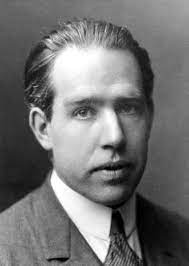 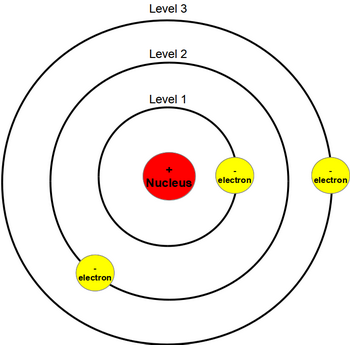 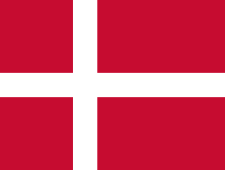 